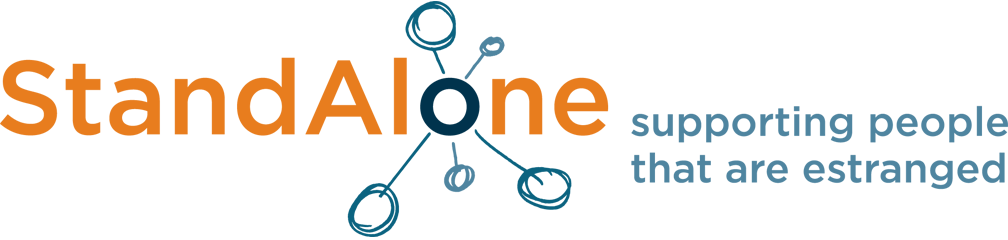 Celebrating Change: 2 years of the Stand Alone Pledge 8 November 2018, Kings College London#SAconf1118Programme  9.30am 	Registration 10.30am 	Welcome by Chair 	Anne-Marie Canning MBE, Director of Social Mobility and Student Success, Kings College London10.35am	Review of 2 years of the Stand Alone Pledge and what next?Becca Bland, CEO, Stand Alone11.00am           OfS: Estranged students	Chris Millward, Director for Fair Access and Participation, Office for Students11.30am	COFFEE 11.45am	Launch of the research report ‘Family Matters’: an exploration of the role and importance of family relationships for students in UK higher education 			Prof. Jacqueline Stevenson, Head of Research, Sheffield Institute of Education at Sheffield Hallam University12.30am 	The social mobility agenda and cultural change in HEAnne-Marie Canning MBE, Director of Social Mobility and Student Success, Kings College London       1pm 	LUNCH with audio/visual display plinth   1.45pm	Research: the experience of estranged students in higher educationDr Rachel Spacey, University of Lincoln and Amie Key, Durham UniversityStudent Panel   2.30pm 	Workshop sessions		A: A localised perspective in supporting estranged students at Higher EducationKings College London and Kingston UniversityB: Active vs Reactive – creating a culture change within your university University of the West of EnglandC: A collaborative approach to the Stand Alone PledgeGo Higher West Yorkshire  3.45pm	Final roundup by Chair and Stand Alone         4pm	CloseProgramme correct at time of publication. Sessions are subject to change.